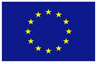 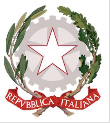 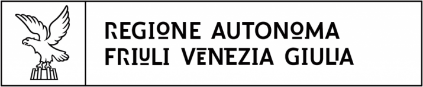 UNIONE EUROPEAFONDO EUROPEO PER GLI AFFARI MARITTIMI E LA PESCAPriorità n. 4 – Strategie di sviluppo locale di tipo partecipativoAttuazione del Piano di Azione del Gruppo di Azione Costiera (GAC) FVGAzione 4.63.2 – Esecuzione delle operazioniALLEGATO 2SCHEDA PROGETTUALERelazione tecnicaMisura 4.63.2.4 Nuove specie per nuove attivitàArt. 63 del Reg. (UE) n. 508/2014Programma Operativo FEAMP 2014-2020 (art. 63 del Reg. (CE) n. 508/2017)Piano di Azione GAC FVGAzione 4.63.2 – Esecuzione delle operazioniMisura 4.63.2.4“Nuove specie per nuove attività”Decreto di approvazione Avviso pubblico n. ____________ del ____/____ / 2018.Sintesi progettoTesto massimo 3000 caratteriDescrizione richiedente1.1. AnagraficaDati del legale rappresentanteDati del referente del progetto (se diverso dal precedente)Oggetto ed entità delle attività principali del richiedenteTerritorio/i area/e interessate dall’attività del richiedenteDescrizione delle strutture, attrezzature utilizzate e personale impegnato e rispettivi ruoliAltre informazioni sul richiedente ritenute utili2.5 Criteri trasversaliDescrivere i criteri così come riportati dall’avviso pubblico al punto 8 “Criteri di selezione”Criterio T1: Descrivere come il progetto abbia interventi coerenti con almeno un’azione/topic di un pilastro del Piano d’Azione EUSAIR  (Action Plan COM(2014) 357 final -SWD(2014) 190 final)2.6 Criteri specifici del richiedente (R1-R3)Criterio R1: Numero di organismi scientifici e tecnici coinvolti nell’operazioneCriterio R2: Numero di imprese di pesca coinvolte nell’operazioneCriterio R3: Creazione di accordi di partenariato fra esperti scientifici e pescatori o loro associazioni (Descrivere gli accordi di partenariato in atto o in previsione ed allegare l’eventuale accordo scritto e lettere di partenariato)Descrizione del progettoDescrizione del progetto e dei suoi obiettiviDescrizione di come gli obiettivi del progetto fanno riferimento agli obiettivi previsti dal Reg. (UE) 1303/2013, dal Reg. (UE) 508/2014 e dal Piano d’Azione del FLAG GAC FVG (reperibile sul sito del GAC FVG: www.gacfvg.it)competenze del richiedente e degli eventuali partner e rispettivi ruoli nel progetto di ricerca(Descrivere le competenze del richiedente e degli eventuali partner in relazione al progetto)Descrizione dettagliata delle modalità di attuazione del progettoAttività 1Attività 2Attività 3Etc.Descrizione dei prodotti risultanti dal progettoDescrizione dei risultati attesi in conformità agli obiettivi del progetto Tempi di realizzazione del progetto/Cronoprogramma      3.8  Criteri relativi all’operazione (O1-O5)Descrivere i criteri così come riportati dall’avviso pubblico al punto 8 “Criteri di selezione”Criterio O1 L’operazione persegue più lettere fra quelle previste al punto 4 “Interventi ammissibili”(Elencare ed illustrare le lettere previste al punto 4 “Interventi ammissibili” a cui il progetto fa riferimento)Criterio O2 L’operazione sostiene la Pesca costiera artigianale(Descrivere se e come il progetto sostiene e/o favorisce e/o crea ricadute positive per gli operatori della Pesca costiera artigianale)Criterio O3 L’operazione prevede iniziative che perseguono l'aumento del valore aggiunto(Descrivere come in seguito al progetto ed i suoi risultati si perviene all’aumento del valore aggiunto relativo alle specie esaminate a favore dell’impresa)Criterio O4 L’operazione si basa/capitalizza/si integra con risultati di altri progetti/studi/ricerche (Descrivere quali sono gli altri progetti/studi/ricerche a cui ci si è riferiti per la costruzione del progetto)Criterio O5 L’operazione è volta a sviluppare o introdurre sistemi di gestione delle risorse e organizzativi innovativi o migliorati(Descrivere quali sono i sistemi di gestione delle risorse e/o sistemi organizzativi che vengono innovati, migliorati, sviluppati)Criterio O6 L’operazione prevede iniziative relative al miglioramento della consapevolezza ambientale che coinvolgano i pescatori nella protezione e nel ripristino della biodiversità marina(Descrivere quali sono le iniziative previste)Descrizione dei costi previsti nel progettoDettaglio dei costi del progetto(*) Categoria a), b) e c) secondo quanto previsto dall’avviso pubblico al punto 4 “Categorie di spese ammissibili”stipendi dei dipendenti e di altro personale qualificato interno/esterno all’istituto scientifico/organizzazione proponente, costi per creazione di reti, accordi o associazioni, servizi specialistici, spese di coordinamento, etc.);costi connessi all'attività di progetto (ad esempio: raccolta e gestione dei dati, studi, progetti pilota, diffusione delle conoscenze e dei risultati della ricerca, seminari e buone pratiche;costi di investimento chiaramente connessi all'attività di progetto (ad esempio: acquisto di macchinari e attrezzature).(**) Illustrare le modalità di individuazione delle spese preventivate mediante: preventivi, adesione a manifestazione di interesse, schede/tabelle riportanti costi giornalieri del dipendente, tariffe e compensi prestazioni professionali, etc.; il tutto con elementi, riferimenti e motivazioni della scelta che permettano di verificare la congruità della spesaQuadro riassuntivo delle principali categorie di spesaCronoprogramma finanziarioData, li 							Il legale rappresentante						      _______________________________Ragione socialeRagione socialeRagione socialeForma giuridicaForma giuridicaForma giuridicaForma giuridicaForma giuridicaForma giuridicaAttività principale:Attività principale:Attività principale:Attività secondarie:Attività secondarie:Attività secondarie:Attività secondarie:Attività secondarie:Attività secondarie:Descrizione dell’attività principale del soggetto richiedenteDescrizione dell’attività principale del soggetto richiedenteDescrizione dell’attività principale del soggetto richiedenteDescrizione dell’attività principale del soggetto richiedenteDescrizione dell’attività principale del soggetto richiedenteDescrizione dell’attività principale del soggetto richiedenteDescrizione dell’attività principale del soggetto richiedenteDescrizione dell’attività principale del soggetto richiedenteDescrizione dell’attività principale del soggetto richiedenteIndirizzo sede legale e operativa se diversaIndirizzo sede legale e operativa se diversaIndirizzo sede legale e operativa se diversaIndirizzo sede legale e operativa se diversaIndirizzo sede legale e operativa se diversaIndirizzo sede legale e operativa se diversaIndirizzo sede legale e operativa se diversaIndirizzo sede legale e operativa se diversaIndirizzo sede legale e operativa se diversaViaViaViaViaViaViaViaVian.Cap.CittàCittàCittàCittàCittàCittàCittàProv. P.IVAP.IVAP.IVAP.IVACod. fiscaleCod. fiscaleCod. fiscaleCod. fiscaleCod. fiscaleCodice iscrizione INPSCodice iscrizione INPSCodice iscrizione INPSCodice iscrizione INPSTelefono	Telefono	FaxFaxFaxFaxE-mail / PEC (obbligatorio)E-mail / PEC (obbligatorio)E-mail / PEC (obbligatorio)Sito Web (se disponibile)Sito Web (se disponibile)Sito Web (se disponibile)Sito Web (se disponibile)Sito Web (se disponibile)Sito Web (se disponibile)Sito Web (se disponibile)Sito Web (se disponibile)Sito Web (se disponibile)CognomeNomeNomeData e luogo di nascitaData e luogo di nascitaCod. fiscaleIndirizzoIndirizzoIndirizzoIndirizzoVia:Via:Via:n.Cap.CittàCittàProv. Telefono/Cellulare	E-mail/PECE-mail/PECE-mail/PECE-mail/PECCognomeNomeNomeData e luogo di nascitaData e luogo di nascitaCod. fiscaleIndirizzoIndirizzoIndirizzoIndirizzoVia:Via:Via:n.Cap.CittàCittàProv. Telefono/Cellulare	E-mail/PECE-mail/PECE-mail/PECE-mail/PEC201820182018201820192019201920192020202020202020Attività 1IIIIIIIVIIIIIIIVIIIIIIIVAttività 2Attività 3Etc.Categoria di spesa *Voci di spesaImponibile%IVATotaleDocumentazione **Categoria di spesaTotalePercentualestipendi dei dipendenti e di altro personale qualificato interno/esterno all’istituto scientifico/organizzazione proponente, costi per creazione di reti, accordi o associazioni, servizi specialistici, spese di coordinamento, etc.);costi connessi all'attività di progetto (ad esempio: raccolta e gestione dei dati, studi, progetti pilota, diffusione delle conoscenze e dei risultati della ricerca, seminari e buone pratiche;c. costi di investimento chiaramente connessi all'attività di progettoTOTALE100AnnoSpesa201820192020TOTALE